МИНИСТЕРСТВО ОБРАЗОВАНИЯ ПРИМОРСКОГО КРАЯкраевого государственного автономного профессионального образовательного учреждения «Дальнегорский индустриально – технологический колледж»МЕТОДИЧЕСКИЕ РЕКОМЕНДАЦИИпо выполнению выпускной квалификационной работыпо специальности43.02.02 «Парикмахерское искусство»Дальнегорск, 2020 годМетодические рекомендации рассмотрены на заседании ЦМК преподавателей профессионального цикла и мастеров производственного обучения социально-экономического профиля Протокол № 4 от «13»декабря 2019 г.Председатель ЦМК _______________________ Н.В. СвирякинаУтверждены методическим Советом  КГА ПОУ «ДИТК»Протокол № 5 от «10» января 2020 г.Председатель МС ________________________ О.Д. ДеремешкоРекомендации подготовлены Н.В. Свирякиной в соответствии с требованиями ФГОС СПО к уровню подготовки выпускника по специальности 43.02.02 Парикмахерское искусствоМетодические рекомендации предназначены для оказания помощи студентам при подготовке выпускной квалификационной работы (далее - ВКР). Даны рекомендации по выполнению разделов дипломного проекта, указаны источники, в которых можно ознакомиться с интересующим вопросом, приведен справочный материал, необходимый для качественного выполнения работы, указаны основные требования к оформлению пояснительной записки в соответствии с требованиями стандартов.Содержание1. МЕТОДИЧЕСКИЕ РЕКОМЕНДАЦИИ	41.1. Общие положения	41.2. Планирование и организация работы	51.3. Роль руководителя дипломного проекта	91.4. Рецензирование дипломного проекта	112. ТРЕБОВАНИЯ К СОДЕРЖАНИЮ ДИПЛОМНОНОГО ПРОЕКТА	132.1. Общие требования к дипломному проекту	132.2. Структура дипломного проекта	142.3. Требования к оформлению дипломного проекта	202.4. Критерии оценки дипломного проекта	24ПРИЛОЖЕНИЕ	25Приложение 1	25Приложение 2	27Приложение 3	29Приложение 4	30Приложение 5	32Приложение 6	33Приложение 7	34Приложение 8	35Приложение 9……………………………………………….....………………………….38Приложение 10	39Приложение 11	40Приложение 12	41Приложение 13	42Приложение 14	43Приложение 15………..…………………………………….....………………………….451. МЕТОДИЧЕСКИЕ РЕКОМЕНДАЦИИ1.1. Общие положенияЗавершающим этапом обучения в колледже является выполнение студентами выпускной квалификационной работы (дипломного  проекта).Дипломный проект позволяет оценить знания выпускника и способность принимать правильные решения по разнообразным технологическим, инновационным, экономическим, организационным и другим вопросам. Выполняя дипломный проект, студент демонстрирует умения и навыки владения прогрессивными технологиями в области современных тенденций в парикмахерском искусстве, современных препаратов, оборудования и инструментов и использования их в практической деятельности.Дипломный проект по специальности 43.02.02 «Парикмахерское искусство» включает в себя материалы по следующим базовым дисциплинам, МДК: «Рисунок и живопись», «Санитария и гигиена парикмахерских услуг», «Основы анатомии и физиологии кожи и волос», «Материаловедение», «Пластическая анатомия», МДК.01.01 «Организация и технологии парикмахерских услуг», МДК.03.02 «Актуальные тенденции и современные технологии парикмахерского искусства».Разработанные в дипломном проекте технологические решения должны отражать технологический процесс создания стилистического образа в стрижке или прическе на основе современных трендов по парикмахерскому искусству ведущих фирм с учетом индивидуальных особенностей посетителя:выбор инструментов, парфюмерно-косметических препаратов;обоснование технологического процесса выполнения стрижки (прически, окраски, укладки) макияжа;выполнение стрижки (прически, окраски, укладки) макияжа.1.2. Планирование и организация работыБольшое значение для выполнения дипломного проекта имеет правильный выбор темы. Она может совпадать с темой научно-исследовательской работы, выполняемой студентом в период обучения, то есть является ее продолжением и углублением.Также студенты могут выбрать тему дипломного проекта самостоятельно, руководствуясь потребностями организаций, интересом к проблеме, личными предпочтениями, практическим опытом, возможностью получения фактических данных, наличием специальной литературы.Выбор темы дипломного проекта студент обязан завершить до начала преддипломной практики.Следующим этапом в работе является составление и согласование плана работы. Студент знакомится с необходимой литературой и собирает информацию. На основании данных самостоятельно составляет план дипломного проекта, который утверждает руководитель ВКР.После утверждения тем и плана дипломного проекта руководитель выдает задание с указанием этапов и сроков их выполнения, которое вместе с ВКР представляется в Государственную экзаменационную комиссию (ГЭК).Индивидуальное задание на ВКР (дипломный проект) заполняется руководителем для каждого.Важным этапом выполнения дипломного проекта является подбор научной, учебно-методической литературы, материалов периодической печати, нормативно-правовых актов и других источников по теме исследования. Подбор источников является серьезным и ответственным этапом работы, на котором студент должен продемонстрировать навыки самостоятельной работы с библиотечным фондом, проведения поиска и отбора информации в глобальной информационной сети. Следует отметить, что выбор источников не ограничивается начальным этапом выполнения дипломного проекта, список источников должен уточняться и дополняться на протяжении всего времени выполнения работы.В процессе выполнения дипломного проекта студенту рекомендуется регулярно посещать плановые консультации, которые проводит руководитель в соответствии с утвержденным графиком.Существенное значение в процессе выполнения дипломного проекта имеет преддипломная практика, в ходе которой студент собирает, систематизирует и анализирует материал для практической части дипломного проекта. Отчет о преддипломной практике оценивается руководителем преддипломной практики в контексте его значения для ВКР.Допуск ВКР осуществляется после предварительного согласования с руководителем, за десять рабочих дней до защиты. Студент должен уметь рационально распределить свои усилия по этапам выполнения дипломного проекта. Циклограмм выполнения ВКР представлена в таблице 1.Таблица 1Циклограмм выполнения ВКРЗащита имеет своей целью выявление степени раскрытия автором темы работы, самостоятельности и глубины изучения проблем, обоснованности выводов и предложений.На защите студент должен показать не только знание темы, но и степень овладения научным методом мышления, логическим и статистическим анализом исследуемых проблем, способность к самостоятельному научному труду, умение четко и ясно излагать свои мысли и выводы.Умение кратко и точно сформулировать основные положения работы, охарактеризовать специфику решаемых задач, значимость сделанных выводов – все это необходимые условия успешной защиты.Главная задача дипломника – подготовить устное выступление таким образом, чтобы максимально выигрышно осветить сущность сделанного в дипломном проекте. Умение взглянуть на свою работу глазами стороннего наблюдателя – важный этап при подготовке к защите.Текст выступления нужно составить заранее и показать руководителю. Желательно, чтобы дипломник излагал доклад свободно, не читая письменного текста. Речь должна быть ясной, грамматически точной, уверенной, что сделает ее понятной и убедительной.В ходе доклада следует использовать заранее подготовленные иллюстрации. К иллюстрациям необходимо обращаться только тогда, когда это требуется по ходу доклада, избегая бесцельного обращения к ним. Рекомендуется оживлять свою речь обращениями непосредственно к комиссии:«Обратите внимание...»,«Уважаемые члены комиссии, как мы видим на этой схеме...»,«Этот материал представлен для того, чтобы...» и так далее.Общие правила построения речи на защите следующие:Начинать с обращения к комиссии: «Уважаемая комиссия, разрешите представить Вашему вниманию дипломный проект...».Назвать тему ВКР. Объяснить, почему она актуальна, как связана с решением практических задач.Рассказать, в чем состояла цель дипломного проекта, и какие задачи для этого решались.Осветить материал, на основании которого был создан проект.Основные выводы. Здесь необходимо обращение к наглядным материалам (хотя раздел схем может быть представлен ранее и касаться постановки задач).Подвести итоги, напомнить об актуальности работы, четко формулировать, в чем заключается ценность проделанной работы.После этого следует поблагодарить членов комиссии за внимание и сообщить, что готовы ответить на возникшие вопросы.После окончания доклада члены комиссии могут задать вопросы по работе. Вопросы могут относиться к теме дипломного проекта, специального курса или экономической теории, поэтому перед защитой целесообразно восстановить в памяти весь курс и особенно те разделы, которые имеют прямое отношение к теме дипломного проекта.После оглашения вопроса не следует спешить давать ответ. Надо как следует осмыслить вопрос. Если не понятен смысл вопроса, попросить повторить или уточнить вопрос.Ответы должны быть конкретными, краткими и состоять, как правило, из двух-трех предложений. Отвечать следует уверенно, четко, при необходимости обращаться к тексту дипломного проекта.1.3. Роль руководителя дипломного проектаВ целях оказания выпускнику методологической помощи в период подготовки дипломного проекта и для контроля процесса выполнения исследования назначается руководитель, который утверждается приказом директора колледжа. Руководитель не принимает участия в написании дипломного проекта. Студент выполняет дипломный проект самостоятельно.Руководитель дипломного проекта:оказывает помощь студенту в выборе темы дипломного проекта и разработке графика его выполнения;выдает задание на дипломный проект;оказывает методологическую помощь в  соответствии с требованиями данных методических указаний;дает квалифицированную консультацию в виде рекомендаций по подбору литературных источников по теме исследования;осуществляет контроль сроков выполнения студентом графика работы;после получения окончательного варианта дипломного проекта в установленный графиком срок руководитель дает оценку качества его выполнения и соответствия требованиям настоящих методических указаний, подписывает работу и составляет письменный отзыв;консультирует студента по подготовке доклада и презентации на защите.	В отзыве руководитель дает оценку тому, как решены поставленные задачи и приводит свои рекомендации практической значимости результатов работы.Кроме того, в отзыве руководитель отмечает:степень самостоятельности студента при выполнении дипломного проекта, степень личного творчества и инициативы, а также уровень его ответственности;полноту выполнения задания;научный уровень;достоинства и недостатки работы;умение выявлять и решать проблемы в процессе выполнения дипломного проекта;понимание студентом методологического инструментария, используемого им при решении задач дипломного проекта, обоснованность использованных методов исследования и методик;умение работать с литературой, производить расчеты, анализировать, обобщать, делать теоретические и практические выводы;квалифицированность и грамотность изложения материала;наличие ссылок в тексте работы, полноту использования источников;исследовательский или учебный характер теоретической части работы;взаимосвязь теоретической части работы с практической;умение излагать в заключении теоретические и практические результаты своей работы и давать им оценку;рекомендации по внедрению или опубликованию результатов, полученных студентом при выполнении дипломной работы.	Отзыв завершается изложением мнения руководителя о возможности допуска дипломного проекта к защите с предварительной оценкой см. Приложение 1.	После получения окончательного варианта дипломного проекта, составляя отзыв, руководитель выступает в качестве эксперта, который всесторонне характеризует выпускную работу.	Дипломнику следует иметь в виду, что руководитель не является ни соавтором, ни редактором дипломного проекта и поэтому руководитель не должен поправлять все имеющиеся в дипломном проекте теоретические, методологические, стилистические и другие ошибки, а только указывать на их наличие. Дипломный проект выполняется студентом самостоятельно, а не совместно с руководителем. Руководитель ответственен за соблюдение графика консультаций и за объективность оценки, которую он дает работе и студенту в отзыве.1.4. Рецензирование дипломного проекта	Для получения дополнительной и объективной оценки труда дипломника проводится рецензирование дипломного проекта специалистами в соответствующей области.	Состав рецензентов утверждается директором колледжа. В качестве рецензентов могут привлекаться специалисты организаций, предприятий и учреждений, научно-исследовательских институтов, преподаватели дисциплин профессионального цикла, специалисты государственных органов управления.Критериями дипломного проекта с позиций рецензента являются:соответствие дипломного проекта специальности;актуальность темы;четкость и логическая обоснованность в постановке цели и задач исследования;объем материалов периодической печати и других источников, используемых при выполнении работы;наличие ссылок на публикации;уровень выполнения, прогрессивности предложенных решений; убедительность обоснований, оригинальность;логика изложения материала, целостность работы;использование современных методов исследования (информационные технологии, экономико-математические методы и др.);качество оформления, презентабельность;практическая значимость работ. 	Рецензенту настоятельно рекомендуется выявить недостатки работы, сформулировать замечания, но вместе с этим необходимо указать и ее достоинства, если таковые в ней имеются.Пересказывать содержание работы и ее глав в рецензии не следует. Рецензия должна быть выполнена в объеме, не превышающем двух страниц машинописного текста, в заключении рецензент должен выразить свое мнение о возможности представления работы к защите, а также оценить работу в баллах: «неудовлетворительно», «удовлетворительно», «хорошо», «отлично». Подписывая рецензию, рецензент указывает свою должность, место работы.После рецензирования никакие исправления в дипломном проекте не допускаются. Свое несогласие с рецензией студент может высказать при защите дипломного проекта. Оригиналы отзыва и рецензии прикладываются к дипломному проекту после приложений (не выносятся в содержание и не нумеруются).Рецензия вместе с дипломным проектом возвращается заместителю директора по учебно-производственной работе не позднее, чем за пять дней до защиты. Ознакомившись с отзывом руководителя, рецензией и самой работой, заместитель директора по учебно-производственной работе принимает решение о допуске студента к защите. Решение о допуске фиксируется резолюцией заместителя директора по учебно-производственной работе на титульном листе. Студенту предоставляется возможность ознакомиться с рецензией до защиты дипломного проекта см. Приложение 2.В случае если заместитель директора по учебно-производственной работе, исходя из содержания отзыва руководителя и рецензии, не считает возможным допустить студента к защите дипломного проекта, вопрос об этом рассматривается на заседании с участием руководителя и автора дипломного проекта.2. ТРЕБОВАНИЯ К СОДЕРЖАНИЮ ДИПЛОМНОГО ПРОЕКТА2.1.Общие требования к дипломному проектуТема дипломного проекта должна соответствовать выбранной специальности, содержание работы теме исследования. Дипломный проект должен носить проблемно-ориентированный, а не реферативный характер. Количество использованных литературных источников должно быть не менее 20 наименований, в том числе учебно-методическая литература, нормативно-правовые акты, материалы периодической печати.Источники должны носить не учебный, а преимущественно научный характер, при этом в теоретической главе количество ссылок на учебники и учебные пособия не должно быть менее 10.Объем работы 30-50 страниц машинописного текста (без учета
приложений).Материалы дипломного проекта печатаются на одной стороне листа.Теоретическая часть работы ориентируется на выявление и анализ проблем и не должна носить учебный характер в виде пересказа материала из учебников.При выполнении дипломного проекта студент должен:обосновать актуальность выбранной темы;раскрыть методологические проблемы, связанные с избранной темой исследования;изучить нормативно-правовую базу, подобрать и критически проанализировать важнейшие литературные источники по теме исследования;сформулировать цель и задачи исследования;решить задачи исследования в соответствии с поставленной целью;в максимальной степени использовать современные методы исследования, информационные технологии и компьютерную технику;обосновать практическую значимость работы;сформулировать результаты исследования и дать им оценку;правильно оформить работу. 	При выполнении дипломного проекта студент должен показать:умение выявлять и решать проблемы в процессе выполнения дипломного проекта;умение четко формулировать собственные теоретические результаты и обосновывать то, как они используются в практической части;умение излагать в заключении теоретические и практические результаты всей работы и давать им оценку.2.2.Структура и объем дипломного проектаСтруктура дипломного проекта включает в себя:1.Титульный лист;2. Заявление;3. Задание;4. Календарный план-график;5. Содержание: введение;основная часть;заключение;6. Список источников и литературы;7. Приложения;8. Отзыв;9. Рецензия.Графическая частьТаблицы, схемы, эскизы и т. д.;Фотографии по данной теме;Технологическая карта в эскизе по данной теме, в формате А3. Приложение 3.Материалы, используемые для защиты проекта:Доклад;Электронная презентация, оформление см. Приложение 4.2.2.1.Титульный лист является первой страницей дипломного проекта, номер на нем не ставится.  В верхней части титульного листа необходимо указать наименование министерства и учебного заведения. В центре титульного листа полное название темы  дипломного проекта, фамилию, имя, отчество автора, руководителя и рецензента. Внизу листа необходимо указать место и год написания работы,  код специальности, количество страниц см. Приложение 5.2.2.2.Заявление об утверждении темы дипломного проекта заполняется студентом.  В заявлении указывается тема дипломного проекта, фамилия, имя, отчество и должность руководителя (консультанта), который подписывает согласие см. Приложение 6.2.2.3.Задание для дипломного проекта содержит фамилию, имя и отчество студента, номер группы, название и код специальности, фамилию, имя и отчество руководителя. Необходимо указать тему ВКР,  перечислить основные пункты содержания и дату выдачи задания см. Приложение 7.2.2.4. Календарный план-график задание подготовки и выполнения выпускной квалификационной работы (дипломного проекта) включает наименования действий плана реализации выпускной квалификационной работы, исполнителей, сроки выполнения, контролирующих и отметки о выполнении см. Приложение 8.2.2.5. Содержание. Заголовки содержания  должны точно повторять заголовки в тексте. Главы, параграфы, пункты и подпункты нумеруются арабскими цифрами и отделяются точкой. Каждая глава имеет  два-три параграфа, которые могут подразделяться на пункты и подпунктысм. Приложение 9. 2.2.6. ВВЕДЕНИЕ, должно иметь объем 1-2 страницы печатного текста.В нем раскрывается актуальность и значимость темы, формируются цели и задачи дипломной работы, подчеркивается связь темы с современными тенденциями и направлениями в области парикмахерского искусства, обосновывается значение разработанного комплекса парикмахерских услуг – как рекомендация для практического применения на предприятиях бытового сервиса.2.2.7. Основная часть:Глава 1. ТЕОРЕТИЧЕСКАЯ ЧАСТЬ включает в себя:1.1 Стилевые направления ведущих домов моды, модные тенденции и модные тренды в одежде, обуви, аксессуарах (3 листа);1.2 Модные тенденции и тренды в стрижках (мужских и женских), окрасках, укладках и причёсках на длинные волосы (3 листа);1.3 Обзор модных тенденций и технологий по уходу за волосами (1 лист),1.4 Характеристика используемых материалов фирмы, соответствующей теме дипломной работы1.5 Обоснование соответствия модели теме дипломного проекта (1-2 листа), учитывая характер модели, род деятельности, её (его) фигуру и лицо, природный цветотип, предпочтения в стиле и одежде:характеристику желаемого результата, разработанного на основе представленного материала, в соответствие с темой дипломной работы;обоснование выбора техники стрижки и филировки волос, исходя из качества волос модели (подробно остановиться на видах используемых срезов и их тесной связи с желаемой формой и фактурой);обоснование выбора техники и способов обработки волос при выполнении причёски на длинные волосы, исходя из качества волос модели и желаемого эффекта, формы, фактуры готовой причёски;обоснование выбора техники окрашивания и схемы окрашивания, опираясь на диагностику волос клиента и желаемый эффект окраски;демонстрацию знаний коррекции лица и фигуры стрижкой, причёской, окраской;обоснование выбора формы стрижки или причёски на длинные волосы в соответствии с индивидуальными особенностями данного клиента.Образ модели должен быть выдержан в едином стиле, тщательно продуман, включая макияж, маникюр, костюм (одежда, обувь, аксессуары); выбор всех деталей стилистического образа необходимо обосновать, исходя из внешних данных клиента, его характера и тенденций моды.Объем теоретической части должен составлять 12-13 листов печатного текста.1.6 Правила техники безопасности при выполнении данных работ.Глава 2. ТЕХНОЛОГИЧЕСКАЯ ЧАСТЬ должна содержать:2.1 Организация рабочего места при выполнении заданного процесса;2.2 Обзор новинок в области парикмахерских инструментов, приспособлений, оборудования (2 листа);2.3 Технологическую последовательность выполнения модели окрашивания (стрижки) по выбранной теме,для 1-ой работы (по данной теме):выполнение схем окрашивания (причесок, стрижек) волос см. Приложение 10;2.4 Выполнения операций по уходу за волосами и т. д.,для 2-ой работы (по данной теме):выполнения современных техник окрашивания волос (причесок, стрижек),  эскиз см. Приложение 11;выполнение укладки волос;выполнения макияжа см. Приложение12;выполнения эскиза полного образа модели см. Приложение13;Объем технологической части должен составлять 15 листов печатного текста.Глава 3.  ЭКОНОМИЧЕСКАЯ ЧАСТЬ3.1 Маркетинг услуги;3.2 Расчет цены основной модели см. Приложение14.	Экономическая часть дополняется таблицами: расчет стоимости выполняемого вида услуг, которые размещаются в приложении. Ссылка на них в тексте обозначается следующим образом: (см. Приложение…., таблица …).2.2.8. ЗАКЛЮЧЕНИЕ (1-2 листа компьютерного текста), которое должно содержать основные выводы в сжатой лаконичной форме, оценку достижения поставленных целей и задач, глубины решения тех вопросов и проблем, которые обнаруживались в процессе работы, фотографии выполненных работ см. Приложение 15. Здесь, в частности, даются рекомендации относительно возможностей использования материалов дипломной работы в практической деятельности студента.2.2.9. СПИСОК ИСТОЧНИКОВ И ЛИТЕРАТУРЫСписок литературы должен включать в себя все источники, из которых произведено заимствование информации. Существует три способа группировки источников в библиографическом списке: алфавитный (наиболее часто применяемый), хронологический, систематический. При любом способе расположения источников в списке, он должен быть оформлен надлежащим образом и пронумерован цифрой с точкой см. Приложение 16.2.2.10. ПРИЛОЖЕНИЯ (если необходимо) Материалы, не являющиеся частью дипломной работы, но способные усилить, дополнить или проиллюстрировать какие-либо его положения, можно разместить в приложении. Приложения должны быть обозначены в содержании. Каждое приложение должно иметь свой номер и название. По тексту дипломной работы следует делать ссылки на соответствующие приложения.Страницы приложений имеют общую с дипломным проектом нумерацию. Необходимость общей нумерации страниц приложений определяется особенностями конкретных приложений. Каждое приложение должно начинаться с новой страницы.  2.3Требования к оформлению дипломного проектаТекст дипломного проекта должен быть выполнен на листах формата А4 в режиме односторонней печати. 	Содержание, расположение и размеры граф основной надписи, а также размеры рамок в текстовых документах должны оформляться строго в соответствие с Методическими рекомендациями по оформлению различных видов письменных работ, разработанными методическим Советом КГА ПОУ «ДИТК» и утвержденными 02.11.2018 (Протокол № 3).Работа должна быть сдана в печатном виде и электронном виде. Текст набирается на компьютере. Оптимальный объем работы – 30-50 страниц. В этот объем входят список литературы и приложения. Текст печатается шрифтом TimesNewRoman, 14 размера, через полуторный интервала. Поля – 2 см сверху и снизу. 3- см слева, 1- см справа.Титульный лист дипломного проекта оформляется с учетом того, что на нем ставят свои подписи дипломник, руководитель, заместитель директора по учебно-производственной работе.Текст дипломного проекта следует разбивать на абзацы, начала которых пишут с красной строки. Абзацами выделяются примерно равные по объему, тесно связанные между собой и объединенные по смыслу части текста.Каждый заголовок первого уровня и следующий за ним текст начинаются с новой страницы. К заголовкам первого уровня относятся: (СОДЕРЖАНИЕ, ВВЕДЕНИЕ, НАЗВАНИЯ ГЛАВ, ЗАКЛЮЧЕНИЕ, СПИСОК ИСПОЛЬЗОВАННОЙ ЛИТЕРАТУРЫ, ПРИЛОЖЕНИЕ(Я)). Они печатаются прописными буквами, жирным шрифтом, без точки в конце, выравниваются по центру, переносы в словах не допускаются. Названия параграфов печатаются сразу после названия глав. Они печатаются жирным шрифтом, выравниваются по центру, имеют только первую букву прописную, остальные – строчные. Между названием главы, названием параграфа и текстом оставляется одна пустая строка. Каждый параграф не надо начинать с новой страницы.Все страницы должны быть пронумерованы, номер на титульном листе и задании не ставится, первой страницей, на которой ставится номер, является содержание (номер страницы 3), номер ставится вверху посередине листа. Главы и параграфы работы следует нумеровать арабскими цифрами. Номер параграфа начинается с номера главы, затем ставится номер параграфа по порядку (например, 1.2. – второй параграф первой главы).Оформление и нумерация рисунков и таблиц.Рисунки – это любые иллюстрации (графики, схемы, фотографии, диаграммы). В дипломном проекте рисунки следует располагать непосредственно после текста, в котором они упоминаются впервые, или на следующей странице, если размеры не позволяют разместить рисунок после текста. В этом случае в тексте приводится ссылка на рисунок (например, рисунок 2.1 с.25). Номер и название рисунка пишутся под рисунком курсивом, (например, Рисунок 2.1.Название). Номер рисунка зависит от номера главы: первая цифра номер главы, вторая – номер рисунка в этой главе.Цифровой материал, как правило, следует оформлять в виде таблицы. Таблицу следует располагать непосредственно после текста, в котором она упоминается впервые, или на следующей странице. Таблица обозначается словом «Таблица», порядковым номером и должна иметь название. Таблицы нумеруются аналогично рисункам арабскими цифрами (например, Таблица 1.2 (вторая таблица первой главы). Примеры ссылок на таблицы в тексте работы: в таблице 1.2, . (таблица 1.2).В таблице допустимо использовать более мелкие размеры шрифта (например, 12) и меньший междустрочный интервал.Оформление списка литературыСписок литературы оформляется в соответствии с ГОСТ 7.1—2003.Список литературы должен содержать только те источники, которые автор использовал для подготовки дипломной работы. Библиографическое описание книг составляют, как правило, на языке текста издания. Оно состоит из: сведений об авторе(ах), заглавия книги, указания места издания, названия издательства, года издания, количества страниц в книге. При наличии 3-х и более авторов допускается указывать фамилию и инициалы только первого из них и слова «и др.». Пример библиографического описания книг:Глазунова Н.И. Государственное управление. – М.: Издательство «Муниципальный мир», 2011. 458 с.При описании статьи, опубликованной в периодическом издании или сборнике, необходимо приводить кроме названия работы наименование и номер журнала, сборника и т.д. В отличие от описания книг вместо общего числа страниц журнала или сборника указываются через дефис номера первой и последней страниц работы.Пример библиографического описания статьи из сборника:Байнова М.С. Местное самоуправление в контексте развития русского государства // Проблемы местного самоуправления № 2 (10), 2013. С. 62-68. Сведения об источниках следует располагать в алфавитном порядке.  Список источников лучше группировать: законы и нормативные акты, книги одного, двух и более авторов, статьи в периодических изданиях и сборниках, интернет-источники (официальные названия сайтов, а не http-адрес). Оформление ссылок:В тексте работы рекомендуется использовать подстрочные ссылки со сквозной нумерацией. На каждый источник в тексте дипломного проекта должна быть хотя бы одна ссылка, которая состоит из номера ссылки (нумерация дается постранично, на одной странице – не более 5 ссылок) и библиографического описания источника с указанием той страницы источника, на которой помещен используемый материал. В том случае, если на одной странице несколько раз подряд дается ссылка на один и тот же источник, то библиографическое описание источника заменяется указанием «Там же». Пример ссылки, если используется прямая цитата из этого источника:В.Н. Иванов, В.И. Патрушев Социальные технологии. 2-е изд-е, исправленное и дополненное. – М., «Муниципальный мир», 2010, с. 273. 2 Там же, с. 21.Пример ссылки, если используется недословное приведение выдержки из источника:См.: В.Н. Иванов, В.И. Патрушев Социальные технологии. 2-е изд-е, исправленное и дополненное. – М., «Муниципальный мир», 2010, с. 273.Оформление «Приложения»В приложение следует помещать материалы, которые раскрывают положения дипломного проекта: выдержки из устава, документы организации, программу исследования, анкеты и другие методики, большие таблицы и схемы. Каждое приложение следует начинать с нового листа. В правом верхнем углу должно быть напечатано слово «Приложение», после которого ставится точка, а затем название приложения. Приложения нумеруют последовательно арабскими цифрами (без знака №), например: Приложение 1.Перед всеми приложениями в центре сверху листа печатается слово «ПРИЛОЖЕНИЯ».2.4. Критерии оценки дипломного проектаОценка «ОТЛИЧНО» выставляется в том случае, если:содержание работы соответствует выбранной специальности и теме работы;работа актуальна, выполнена самостоятельно, имеет творческий характер,  отличается определенной новизной;дан обстоятельный анализ степени теоретического  исследования  проблемы, различных подходов к ее решению;показано знание нормативной базы, учтены последние изменения в законодательстве и нормативных документах по данной проблеме; проблема раскрыта глубоко и всесторонне, материал изложен логично;теоретические положения органично сопряжены с управленческой практикой;  даны  представляющие интерес  практические  рекомендации,  вытекающие  из анализа проблемы;в работе широко используются материалы исследования, проведенного автором самостоятельно или в составе группы  (в отдельных случаях допускается опора на вторичный анализ имеющихся данных); в работе проведен количественный анализ проблемы, который подкрепляет теорию и иллюстрирует реальную ситуацию, приведены таблицы сравнений, графики, диаграммы, формулы, показывающие умение автора формализовать результаты исследования;широко представлена библиография по теме работы;приложения к работе иллюстрируют достижения автора и подкрепляют его выводы;   по своему содержанию и форме работа соответствует всем предъявленным требованиям.Оценка  «ХОРОШО»:тема соответствует специальности;содержание   работы  в  целом соответствует дипломному заданию;работа актуальна, написана самостоятельно;дан анализ степени теоретического исследования проблемы;основные положения работы раскрыты на достаточном теоретическом и методологическом уровне;теоретические положения сопряжены с управленческой практикой; представлены количественные показатели, характеризующие проблемную ситуацию;практические    рекомендации обоснованы;приложения грамотно составлены и прослеживается связь с положениями дипломного проекта; составлена библиография по теме работы. Оценка «УДОВЛЕТВОРИТЕЛЬНО»: работа соответствует специальности;имеет место определенное несоответствие  содержания работы заявленной теме;исследуемая проблема в основном раскрыта,  но не  отличается  новизной,  теоретической  глубиной и аргументированностью;нарушена логика изложения материала, задачи раскрыты не полностью;в  работе  не полностью  использованы  необходимые  для раскрытия темы научная литература, нормативные документы, а также материалы исследований;теоретические  положения  слабо  увязаны  с управленческой практикой, практические рекомендации носят формальный бездоказательный характер;содержание приложений не  освещает решения поставленных задач.  Оценка «НЕУДОВЛЕТВОРИТЕЛЬНО»:тема работы не соответствует специальности;содержание работы не соответствует теме;работа содержит существенные теоретико-методологические ошибки и поверхностную аргументацию основных положений;дипломный проект носит умозрительный и (или) компилятивный характер;предложения автора четко не сформулированы.ПРИЛОЖЕНИЯПриложение 1Пример:МИНИСТЕРСТВО ОБРАЗОВАНИЯ ПРИМОРСКОГО КРАЯкраевое государственное автономноепрофессиональное образовательное учреждение«Дальнегорский индустриально-технологический колледж»ОТЗЫВНа Выпускную квалификационную работуОбучающейся: Абрамова Анна ВасильевнаГруппа: 225Специальность: 43.02.02 «Парикмахерское искусство»Тема  Выпускной квалификационной работы: Технология мужской салонной стрижки с предварительной окраской и укладкой волосРуководитель ВКР: Свирякина Наталья ВладимировнаВыпускная квалификационная работа (ВКР)  обучающегося КГА ПОУ «ДИТК» Абрамовой Анны Васильевны написана на весьма актуальную тему  «Технология мужской салонной стрижки с предварительной окраской и укладкой волос», так как услуги «Барбера» парикмахерского искусства, являются важным элементом  и    одним  из  высокодоходных  видов    деятельности.Теоретическая значимость работы заключается в возможности использования полученных результатов при изучении МДК.03.02 «Внедрение новых технологий и тенденций моды». Разнообразия стилевых направлений парикмахерского искусства для изменения внешности, модных тенденциях и трендах в мужских стрижках, окрашивании, технологий по уходу за волосами, а так же представлены экономические расчеты всех видов услуг.Выпускник дает характеристику мужским стрижкам и современному окрашиванию волос, описывает  технологию и  требования,  предъявляемые  к  данной работе,  описывает  организацию  рабочего места, нормы затраченного времени и нормы расхода препарата, проводит  соответствующий анализ.Выпускная квалификационная работа (ВКР) логически целостна, содержания работы соответствует   выбранной тематики.Автор в своей работе показал фактическое обладание общими и профессиональными компетенциями, а именно:осознал  сущность и социальную значимость своей будущей специальности;умело осуществляет поиск и использует  информацию,  необходимую  для  эффективного  выполнения  профессиональных  задач;использует информационно-коммуникационные технологии в профессиональной деятельности;понимает роль и значение организации  и выполнения  работ по предоставлению  сферы услуг;умеет выявлять спрос на парикмахерские  услуги.Выпускная  квалификационная  работа    обучающейся Абрамовой Анны Васильевны на  тему  «Технология мужской салонной стрижки с предварительной окраской и укладкой волос»  полностью  соответствует  требованиям к выпускным  квалификационным  работам,  может  быть  рекомендована  к  защите  и  заслуживает положительной оценки.Рекомендуемая  руководителем  ВКР оценка - 4 (хорошо).Дата «___» ___________2020 г.Руководитель ВКР_________________/Н.В. Свирякина /                                        (подпись)             Приложение 2Пример:МИНИСТЕРСТВО ОБРАЗОВАНИЯ ПРИМОРСКОГО КРАЯкраевое государственное автономноепрофессиональное образовательное учреждение«Дальнегорский индустриально-технологический колледж»РЕЦЕНЗИЯНа Выпускную квалификационную работуОбучающейся: Абрамова Анна ВасильевнаГруппа:225Специальность: 43.02.02 Парикмахерское искусствоТема  Выпускной квалификационной работы: Технология мужской салонной стрижки с предварительной окраской и укладкой волосРуководитель ВКР: Свирякина Наталья ВладимировнаТема Выпускной квалификационной работы, Абрамовой Анны Васильевны   весьма  актуальна,  т.к.  услуги парикмахерских работ    в  индустрии красоты являются важным  элементом и одним  из высокодоходных видов экономической деятельности сервиса быта.Во введении автор сформулировал цель и определил задачи, которые предстоит решить в работе.В первой главе автор предлагает теоретическое обоснование проблемы: разнообразия стилевых направлений парикмахерского искусства для изменения внешности, модных тенденциях и трендах в мужских (женских) стрижках, окрашивании, технологий по уходу за волосами, а также представлены экономические расчеты всех видов услуг по исследуемой проблеме.Вторая глава посвящена  технологической последовательности мужской стрижки и современному окрашиванию волос,  описывает организацию рабочего места при выполнении заданного процесса, а также обзор новинок в области парикмахерских инструментов, приспособлений, оборудования,  проводит  соответствующий анализ.По  результатам  анализа  сделаны  выводы,  на  основании  которых  автором  разработана технологическая карта по данной теме. В ходе работы над выпускной квалификационной работой автор показал фактическое обладание общими и профессиональными компетенциями, а именно:осознал  сущность и социальную значимость своей будущей специальности;умело осуществляет поиск и использует  информацию,  необходимую  для  эффективного  выполнения  профессиональных  задач;использует информационно-коммуникационные технологии в профессиональной деятельности;понимает роль и значение организации  и выполнения  работ по предоставлению  сферы услуг;умеет выявлять спрос на парикмахерские  услуги.сферы услуг,  умеет выявлять спрос на парикмахерские услуги.Материал в работе изложен грамотно, логично, хорошо структурирован.В целом работа соответствует всем требованиям, предъявляемым к Выпускным квалификационным работам, заслуживает оценки «хорошо», рекомендуется к защите, а ее автор Абрамова Анна Васильевна заслуживает присвоения квалификации  «технолог» по избранной специальности «Парикмахерское искусство».Дата «___» _____________2020 г.М.П.Рецензент: Директор парикмахерской «Прелесть» Курман Марина ВладимировнаПриложение 3Пример оформления технологической карты в эскизе (окрашивания, причесок, стрижек) в фомате А3.Технологическая картасовременного яркого окрашивания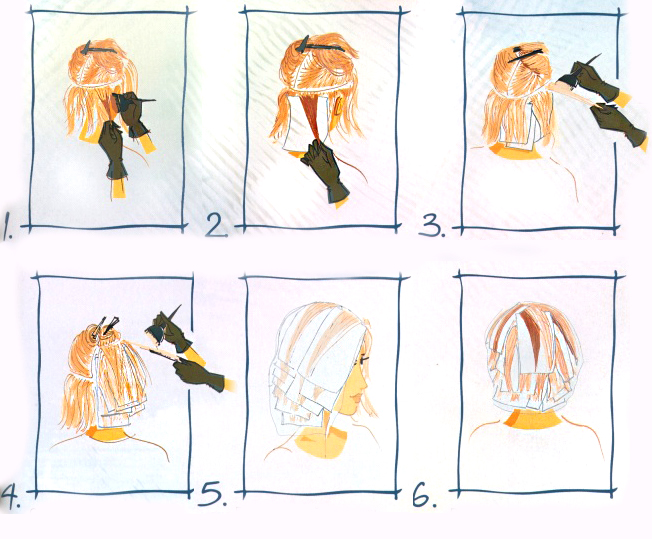 Приложение 4Методические рекомендации по оформлению электронных презентаций:количество слайдов должно быть не более 15-20 (включая титульный лист, цели и задачи и заключение);каждый слайд должен быть снабжен заголовком;размер шрифта для заголовков должен быть не менее 24, для информации – не менее 20; нельзя смешивать различные типы шрифтов в одной презентации; размер шрифта заголовка слайда должен быть не менее чем в 1,5 раза больше размера шрифта основного текста; для выделения информации следует использовать жирный шрифт, курсив или подчёркивание; набор слайдов должен содержать титульный слайд, цели и задачи дипломной работы, заключение;первый слайд должен содержать название образовательного учреждения,  название дипломной работы,  фамилию, инициалы студента;содержание остальных слайдов должно соответствовать порядку изложения материала в докладе; все слайды одной презентации должны быть выполнены в единообразном  наборе цветов;  не допускается использование излишне пестрой цветовой гаммы;  на одном слайде рекомендуется использовать не более трёх цветов: один - для фона, один - для заголовков, один - для текста; для фона и текста необходимо выбирать контрастные цвета; необходимо соблюдать единый стиль оформления, избегать стилей, которые отвлекают внимание от самой презентации;надписи иллюстраций размещаются под рисунком; по возможности текстовые форматы представления данных должны замещаться графиками, диаграммами и таблицами, количество текста на слайде должно быть минимизировано;вспомогательная информация не должна преобладать над основной;в случае необходимости следует использовать возможности компьютерной анимации для представления информации на слайде; анимационные эффекты не должны отвлекать внимание  от содержания на слайде;в содержании информации следует использовать короткие слова и предложения, минимизировать количество предлогов, наречий, прилагательных; заголовки должны привлекать внимание аудитории; предпочтительно горизонтальное расположение информации, наиболее важный материал должен располагаться в центре экрана; не следует заполнять один слайд слишком большим объёмом информации (не более трёх фактов, выводов, определений), наибольшая эффективность достигается тогда, когда ключевые пункты отображаются по одному на каждом отдельном слайде;для обеспечения разнообразия следует использовать различные виды слайдов: с текстом, с таблицами, с диаграммами.Приложение 5Пример:МИНИСТЕРСТВО ОБРАЗОВАНИЯ ПРИМОРСКОГО КРАЯкраевое государственное автономноепрофессиональное образовательное учреждение«Дальнегорский индустриально-технологический колледж»Специальность 43.02.02 «Парикмахерское искусство»Работа допущена к защите:Зам. директора по УПР____________ /В.В. Ульянова/(подпись)«___» ________________ 2020 г.ВЫПУСКНАЯ КВАЛИФИКАЦИОННАЯ РАБОТАНа тему: Технология мужской салонной стрижки с предварительной окраской и укладкой волосСтудентки II курсаАбрамовой Анны ВасильевныРуководитель Свирякина Наталья ВладимировнаДальнегорск 2020 г.   Приложение 6Пример:Зам. директора по УПРУльянова Виктория Владимировна                                               От студентки 225 группыАбрамовой Анны ВасильевныЗаявлениеПрошу разрешить мне выполнение выпускной квалификационной работы на тему Технология мужской салонной стрижки с предварительной окраской и укладкой волос.В качестве руководителя прошу утвердить Свирякину Наталью Владимировну – преподавателя профессионального цикла.Подпись студента _________________Дата «__» __________2020г.	Согласие руководителя и консультанта выпускной квалификационной работыДата __________________ 			Подпись							руководителя ___________________Приложение 7Пример:МИНИСТЕРСТВО ОБРАЗОВАНИЯ ПРИМОРСКОГО КРАЯкраевое государственное автономноепрофессиональное образовательное учреждение«Дальнегорский индустриально-технологический колледж»Задание на выпускную квалификационную работуСтудентке II курса 225 группы, специальности «Парикмахерское искусство»Абрамовой Анны ВасильевныТема выпускной квалификационной работы: Технология мужской салонной стрижки с предварительной окраской и укладкой волос.Исходные данные: учебная литература, периодические издания, Интернет-ресурсы, отчетная документация организации (с базы практики).Перечень технических решений, подлежащих разработке (выбор нового оборудования, выбор новой заготовки, разработка технологии, схемы, оснастки специального задания и т.д.) по заказу предприятия или образовательной организации изделие, входящее в ВКР и подлежащее изготовлению выпускником. 1. Разработать технологиюмужской салонной стрижки;2. Описать технологическую последовательность окрашивания волос с учётом современных технологий;3. Описать способы оформления укладки волос;4. Описать правила техники безопасности и санитарно-гигиенические требования при организации рабочего места и выполнении работ в производственной мастерской.Законченная ВКР должна состоять из: пояснительной записки; графической части (Технологической каты). Графическая часть проекта выполняется в зависимости от специальности и темы. По формату А3, условным обозначениям, цифрам, масштабам чертежи должны соответствовать требованиям ГОСТ. Содержание графических работ: Лист 1. В формате А3 технологическая карта по данной  теме.Пояснительная записка должна быть набрана на компьютере на одной стороне листа. Все разделы пояснительной записки следует излагать по возможности кратко, чтобы размер в целом не превышал при печатном тексте 30—50 страниц. Пояснительная записка:ВВЕДЕНИЕГлава 1. ТЕОРЕТИЧЕСКАЯ ЧАСТЬ:Стилевые направления ведущих домов моды, модные тенденции и модные тренды в  одежде, обуви, аксессуарах Модные тенденции и тренды в мужских стрижках, окрасках, укладкахОбзор модных тенденций и технологий по уходу за волосамиХарактеристика используемых материалов фирмы, соответствующей теме дипломной работы	Соответствия модели теме дипломной работы, учитывая характер модели, род деятельности, его фигуру и лицо, природный цветотип, предпочтения в стиле и одеждеПравила техники безопасности при выполнении данных работГлава 2. ТЕХНОЛОГИЧЕСКАЯ ЧАСТЬ: 2.1  Организация рабочего места при выполнении заданного процесса2.2 Обзор новинок в области парикмахерских инструментов, приспособлений, оборудования2.3 Технологическую последовательность выполнения модели стрижки (прически) по выбранной теме и технологические картыГлава 3. ЭКОНОМИЧЕСКАЯ ЧАСТЬ:3.1 Маркетинг услуги;3.2 Расчет цены основной модели.ЗАКЛЮЧЕНИЕСПИСОК ИСТОЧНИКОВ И ЛИТЕРАТУРЫПРИЛОЖЕНИЯ (если необходимо)Примерный баланс времени при выполнении выпускником ВКР (указать распределение времени по этапам выполнения в днях): Введение 5 днейГлава 1. ТЕОРЕТИЧЕСКАЯ ЧАСТЬ 10 днейГлава 2. ТЕХНОЛОГИЧЕСКАЯ ЧАСТЬ 11 днейГлава 3. ЭКОНОМИЧЕСКАЯ ЧАСТЬ 6 днейЗаключение 5 днейНаименование предприятия, на котором выпускник проходит преддипломную практику парикмахерская «Баунти»Фамилия и должность руководителя ВКР  Свирякина преподаватель дисциплин профессионального циклаДата выдачи ВКР «__» января2020 г. Срок  окончания ВКР «__» мая2020г. Рассмотрено на заседании цикловой методической комиссии КГА ПОУ «Дальнегорскийиндустриально-технологический колледж»     «___» _________ 2020 г.  Протокол № ____                        (наименование) Руководитель ВКР: Свирякина Н.В. « __» _____________ 2020г.   (подпись, дата) Председатель цикловой методической комиссии ___________«__» _____________ 2020г.   (подпись, дата)Приложение 8МИНИСТЕРСТВО ОБРАЗОВАНИЯ ПРИМОРСКОГО КРАЯкраевое государственное автономноепрофессиональное образовательное учреждение«Дальнегорский индустриально-технологический колледж»КАЛЕНДАРНЫЙ ПЛАН-ГРАФИКпоэтапного выполнения ВКР студентом специальности43.02.02. «Парикмахерское искусство»Студентка: _______________________________________________________(фамилия имя отчество)II курса 225 группыТема выпускной квалификационной работы:___________________________Фамилия, имя, отчество рецензента: Курман  Марина ВладимировнаРуководитель ВКР: ______________      Н.В. Свирякина (подпись)                              «Ознакомлена»_______________________ «__»__________2020г._______________                                    (Ф.И.О. студента)                                              (дата)                                       (подпись)Приложение 9Пример оформления содержания ВКРСОДЕРЖАНИЕВВЕДЕНИЕГлава 1. ТЕОРЕТИЧЕСКАЯ ЧАСТЬСтилевые направления ведущих домов моды, модные тенденции и модные тренды в  одежде, обуви, аксессуарах;Модные тенденции и тренды в стрижках (мужских и женских), окрасках, укладках и причёсках на длинные волосы;Обзор модных тенденций и технологий по уходу за волосами;Характеристика используемых материалов фирмы, соответствующей теме дипломной работы;	Соответствия модели теме дипломной работы, учитывая характер модели, род деятельности, её (его) фигуру и лицо, природный цветотип, предпочтения в стиле и одежде;Правила техники безопасности при выполнении данных работ.Глава 2. ТЕХНОЛОГИЧЕСКАЯ ЧАСТЬ2.1  Организация рабочего места при выполнении заданного процесса;2.2  Обзор новинок в области парикмахерских инструментов, приспособлений, оборудования;2.3  Технологическую последовательность выполнения модели стрижки (прически) по выбранной теме и технологические карты.Глава 3. ЭКОНОМИЧЕСКАЯ ЧАСТЬ3.1 Маркетинг услуги;3.2 Расчет цены основной модели.ЗАКЛЮЧЕНИЕСПИСОК ИСТОЧНИКОВ И  ЛИТЕРАТУРЫПриложение 1(название) 	Приложение 2(название) 	Приложение 3(название) 								Приложение10Пример оформления схем окрашивания (причесок, стрижек)Схема современного яркого окрашивания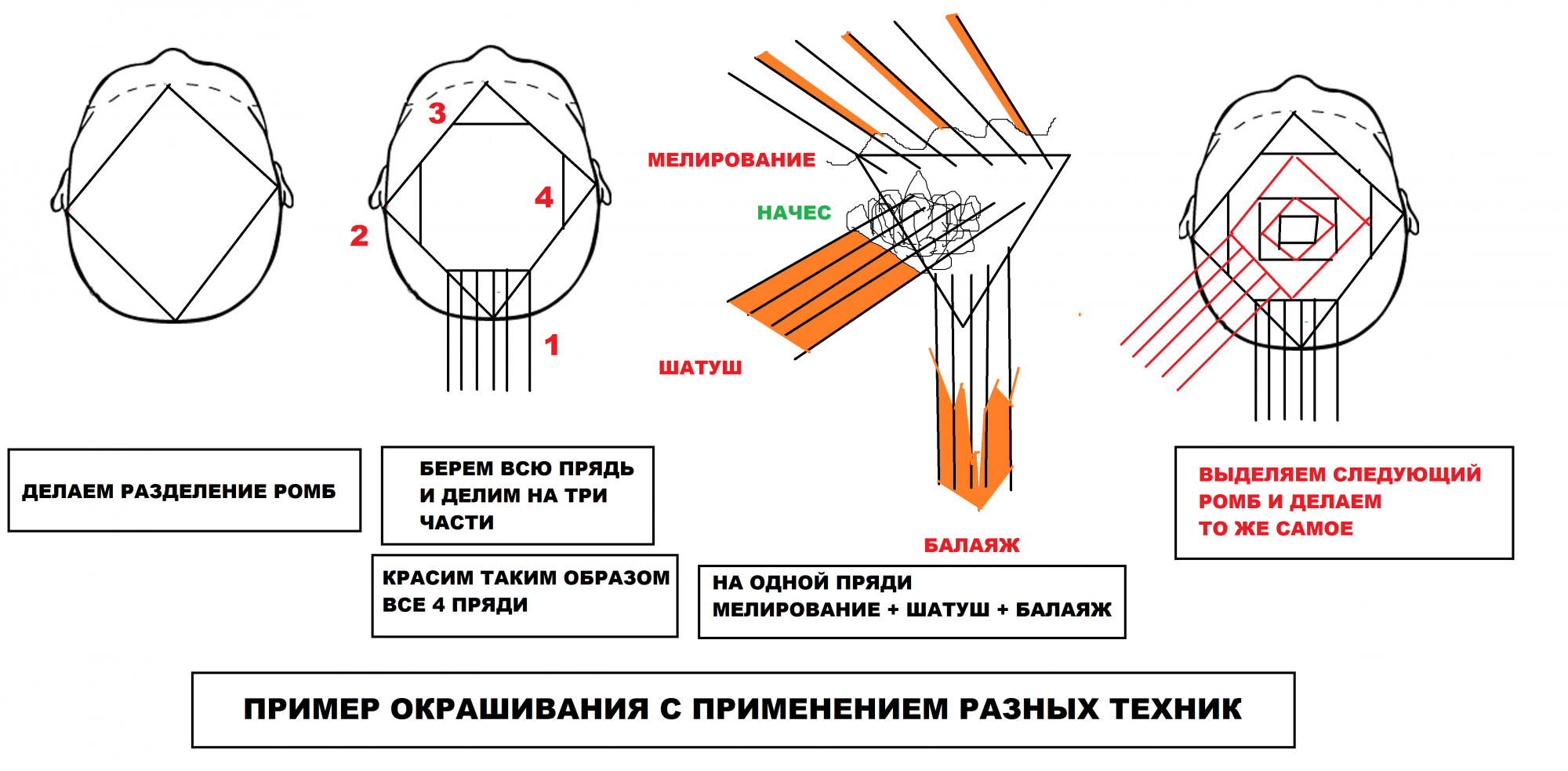 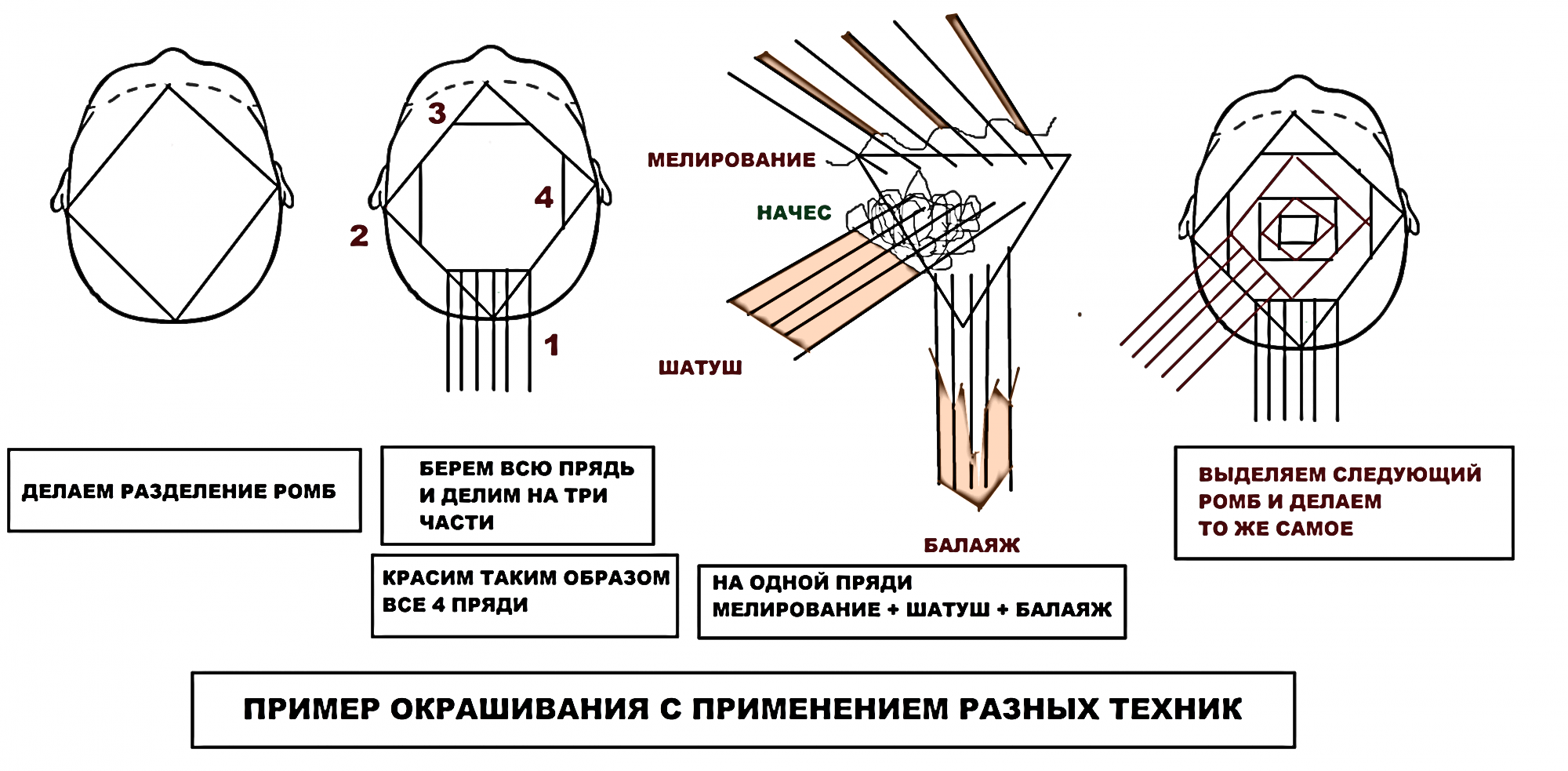 Приложение11Пример оформления эскиза окрашивания (причесок, стрижек)Эскиз современного яркого окрашивания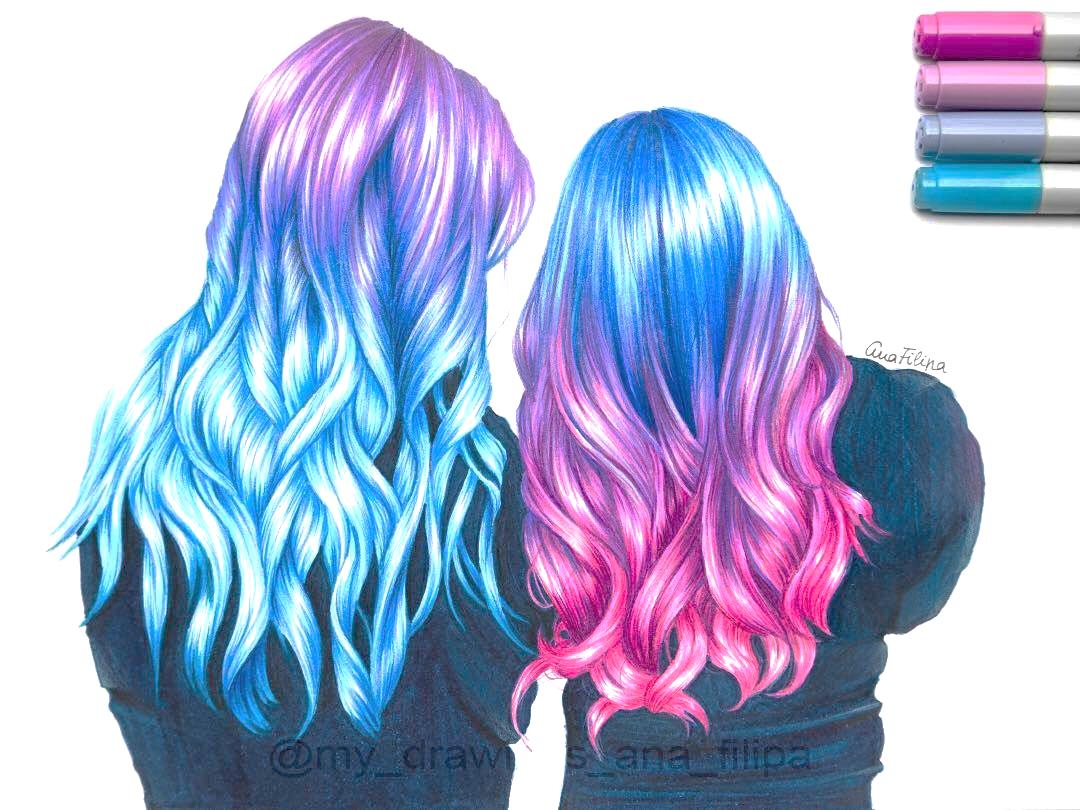 Приложение12Пример оформления эскиза макияжа моделиЭскиз макияжа модели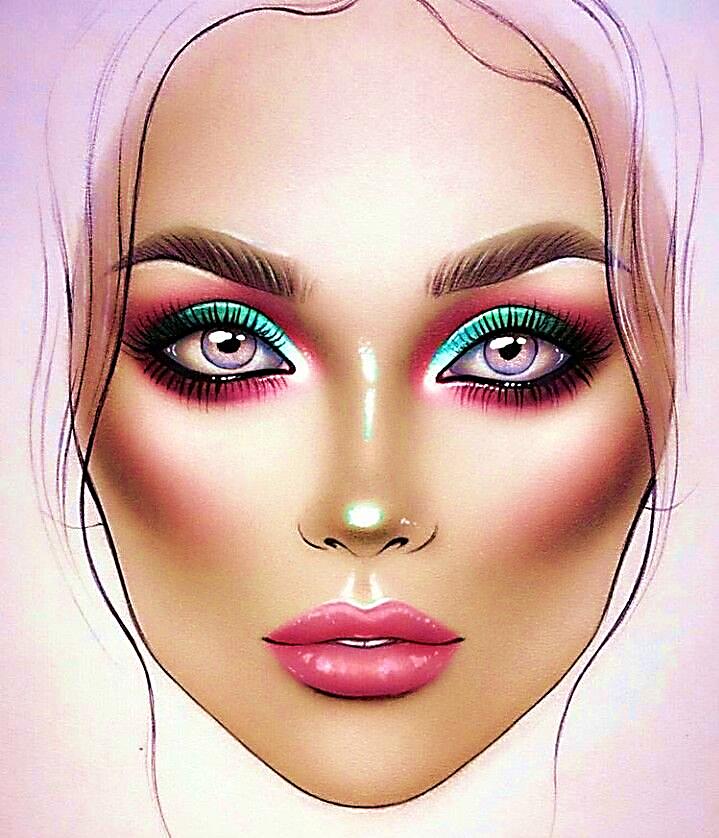 Приложение13Пример оформления эскиза полного образа моделиЭскиз полного образа модели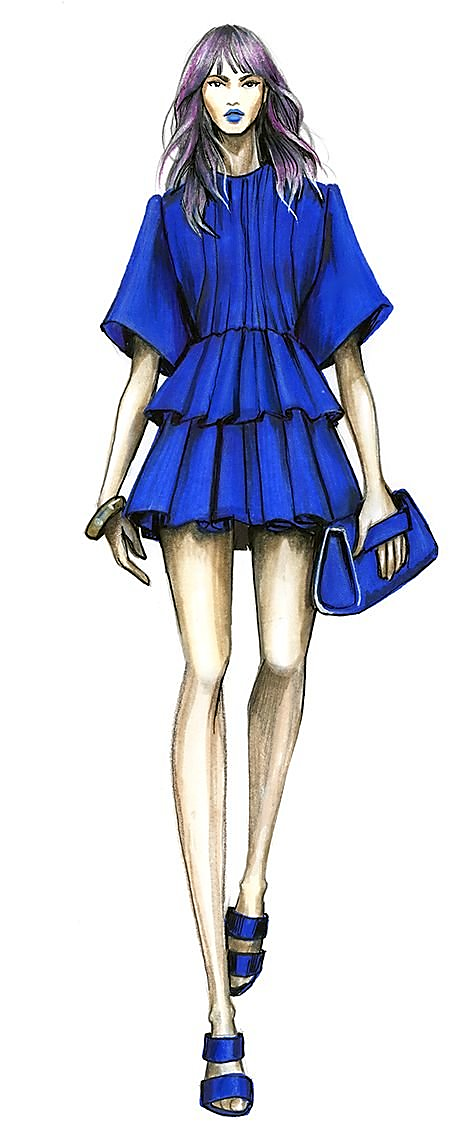 Приложение14Пример оформления таблиц: Главы 3. Экономическая частьТаблица 1Расчёт времени на выполненную работуТаблица 2Расчёт себестоимости материальных затрат для выполнения проектируемой моделиПримечание:1. Шампунь  фирмы Schwarzkopf: (650 x 20) : 250 = 52 (за 20 мл).2.  Кондиционер фирмы Schwarzkopf: (820 x 20):1000 = 16,5 (за 20 мл).3. Краситель Igora Royal фирмы Schwarzkopf: (580 x 240) : 60 = 2320 (за 240 мл.)4. Лосьон – окислитель на масляной основе 6% фирмы Schwarzkopf: (630 x 240) : 152 =  (за 240 мл)5. Мусс Schwarzkopf :(480 x 30): 500 = 29 (за 30мл.)6. Спрей Schwarzkopf: (450 x 10) : 500 = 9 (за 10 мл.)7. Лак – жидкий фирмы Schwarzkopf: (450 x 20) : 500 = 18 (за 20 мл.)8. Шпильки: (30 x 15) : 1 = 450 (за 30 шт.) Таблица 3Себестоимость проектируемой моделиПриложение 15Пример фотографий выполненной работы по теме:Современное яркое окрашивание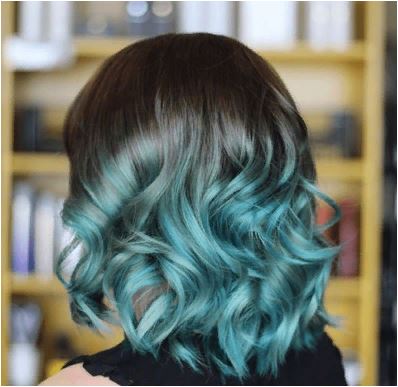 «Sombre»с изумрудным пигментом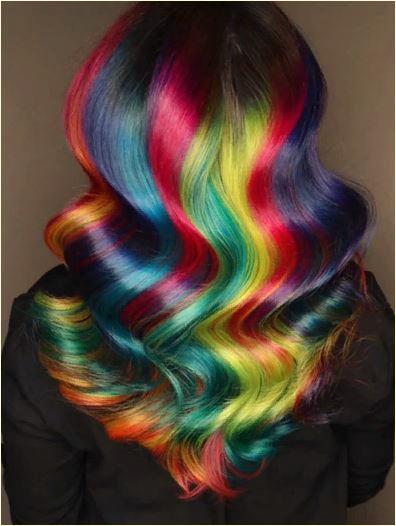 № п/пЭтапы выполнения дипломного проектаСрок выполненияОтветственныйВыбор темыНе позднее, чем за 2 недели до выхода студентов  на преддипломную практикуРуководитель дипломного проекта, студенты.Составление плана дипломного проекта, согласование его с руководителемНе позднее, чем за 1 неделю до выхода студентов на преддипломную практикуРуководитель дипломного проекта, студенты.Согласование индивидуального задания на дипломный проектНе позднее, чем за 4  дня до выхода студентов на преддипломную практикуРуководитель дипломного проекта, студенты.Выполнение дипломного проекта4 недели Руководитель дипломного проекта, студенты.Консультации по выполнению и подготовке к защите дипломного проекта4 недели Руководитель дипломного проекта, студенты.Составление письменного отзыва на дипломный проектЗа две недели до защитыРуководитель дипломного проекта.Написание рецензииЗа две недели до защитыРецензентДопуск к защите дипломного проектаЗа 10 дней до защитыЗам. директора по УПРЗащита дипломного проектаРуководитель дипломного проекта, студенты.Дата защиты_______________________________________________Оценка после защиты_______________________________________________Протокол заседаний_______________________________________________Согласовано представитель работодателя__________ /Т.Н. Самохина/«____»____________ 2020 г          Утверждаю          Зам. директора по УПР          ___________/В.В. Ульянова/          «____»_____________ 2020гУТВЕРЖДАЮЗам. директора по УПР_________ В.В. Ульянова«____»____________ 2020г.Этапы выполненияЭтапы выполненияИсполнителиСроки выполненияКонтрольОтметка о выполненииВыбор темы ВКРВыбор темы ВКРСтудентруководительС 13.01.2020г.По 17.01.2020г.РуководительСоставление списка источников и литературыСоставление списка источников и литературыСтудент Консультация руководителяс 20.01.2020г.по 24.01.2020г.РуководительСбор материалов, подготовка плана ВКРСбор материалов, подготовка плана ВКРСтудентКонсультацияруководителяс 27.01.2020г.по 07.02.2020г.РуководительСоставление перечня заданий по работе на период прохождения практикиСоставление перечня заданий по работе на период прохождения практикиРуководитель Методист Не позднее 2-х недель после начала производственной практикиРецензентОписания итогов выполнения задания, проведенного во время прохождения производственной практики СтудентВо время практикиРуководительКонсультирование по написанию теоретической частиРуководитель10.02.2020г.РуководительНаписание теоретической частиСтудентс 17.02.2020г.по 17.04.2020г.РуководительПредставление руководителю первого варианта теоретической части работы и обсуждение представленного материалаСтудент20.04.2020г.РуководительСоставление окончательного варианта работыСтудент23.04.2020г.РуководительЗаключительное консультированиеРуководитель08.05.2020г.РуководительОформление работы в соответствии с требованиями, подготовка отзыва руководителяСтудент РуководительЗа  неделю до сдачи ВКР на  рецензированиеРуководительРецензирование выпускной квалификационной работыРецензентЗа 1 месяц до защитыРецензентОзнакомление обучающегося с рецензией на ВКРРуководительНе позднее 3-х дней до защитыРуководительЗащита выпускной квалификационной работыСтудент29 июняАттестационная комиссияСдача ВКР на хранение30 июняЗам. директора по УПР№п/пНаименование работРасчет времени (в мин.)№п/пПодготовительные работыПодготовительные работыПодготовительные работы (подбор инструментов, приспособлений, дезинфекция раковины, мытьё рук)5 минРасчёсывание, осмотр кожи головы2 минМытье головы10 минДиалог с посетителем2 минОформление личной карточки посетителя1 минТехнология выполнения окрашивания 3DТехнология выполнения окрашивания 3DТехнология выполнения окрашивания 3DДеление на зоны3 минНанесение красителя 2 группы20 минВремя выдержки красителя 2 группы30 минМытье головы шампунем с последующим нанесением кондиционера15 минСушка волос феном10 минТехнология свадебной прическиТехнология свадебной прическиДеление на зоны2 минТехника выполнения свадебной прически145 минЗаключительные работыЗаключительные работыУкладка волос стайленговыми средствами4 минУборка рабочего места5 минДиалог с посетителем3 минОтдаем карточку администратору1 минИтог расчета времени:258мин (4 ч. 30 мин.)Наименование препаратовЗакупкаЗакупкаРасходРасходНаименование препаратовобъем препаратастоимость препарата, руб.расход препарата в мл.сумма затрат, руб.Шампунь Schwarzkopf250 мл.6502052КондиционерSchwarzkopf1000 мл.8202016,5Краситель Igora Royal фирмы Schwarzkopf60 мл.5802402320Лосьон–окислитель на масляной основе 6%фирмы Schwarzkopf1000 мл.630240152Мусс Schwarzkopf500 мл.48030296. СпрейSchwarzkopf500 мл.4501097. Лак – жидкий фирмы Schwarzkopf500 мл.4502018 8. Шпилькишт.15304509. Бутоньеркашт.4501450Итого:Итого:Итого:Итого:3496,5№Стадии затратРасчетСумма, руб.1Материалы, аксессуарытаблица 23496,52Заработная плата технолога30-50% от средней стоимости услуги3Налоги, страховые взносы в социальные фонды28% от средней стоимости услуги4Премиальная наценка10-40% от стоимостиИтого цена моделиИтого цена моделиИтого цена модели